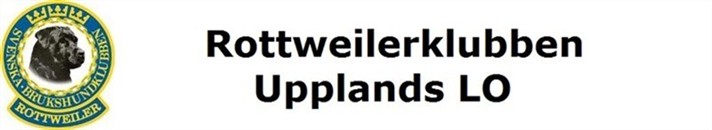 Verksamhetsberättelse 2018Styrelsen har bestått avOrdförande- Malin Åsander Vice ordförande- Veronica Nilsson Kassör- Magnus Nilsson Sekreterare- Anette Gustavsson Ledamot- Sandra Strömqvist Ledamot- Linda Borg Suppleant- Annika KjörlingVi har haft/anordnat-ett styrelsemöteett medlemsmöte8 st antal MH1 st MTen utbildning i skyddslicens för IPOen inofficiell utställningen brukssatsning i grenen patrullen exteriörbeskrivningen patrulltävlingen lydnadstävling ink KMen IPO/BSL tävlingEngagerade medlemmar gör det möjligt för oss att anordna våra aktiviteter!